Name of the Activity: Psychological Disorders and the Present Scenario of West BengalCategory: Extension LectureOrganising Unit: Department of EducationDate: 30.03.2023Time: 12 NoonVenue: Seminar RoomName of the Resource Person/s with Designation: Dr. Gautam Bandyopadhyay, Professor and Head of the Department of Psychiatry, Kolkata Medical College and HospitalNumber of the Participants: 39Brief Description of the Event and Programme Outcome: Dr. Gautam Bandyopadhyay not only discussed psychological problems but also briefly explained the present scenario of mental health problems and medical treatment in West Bengal. Psychological assessment can help identify the underlying causes of an individual's symptoms and provide a basis for developing a treatment plan that is tailored to their needs. Programme Outcome: This assessment can also be used to monitor an individual's progress in treatment and make any necessary adjustments to the existing surroundings, including the impact that mental health has on our day-to-day lives. The students learned that serious mental health issues can affect our relationships, careers, education and long-term goals. As rates of mental illness increase worldwide, addressing our mental health challenges as they arise can change —or even save — our lives. , Head of the department, of psychiatry, medical college, had accepted our invitation and agreed to meet our students. All the students benefited from this lecture.Flyer: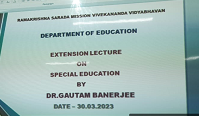 Geo-tagged Photos: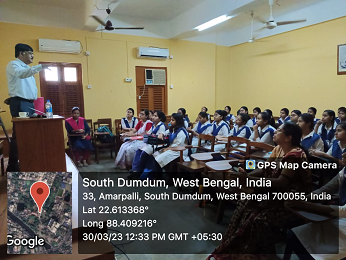 